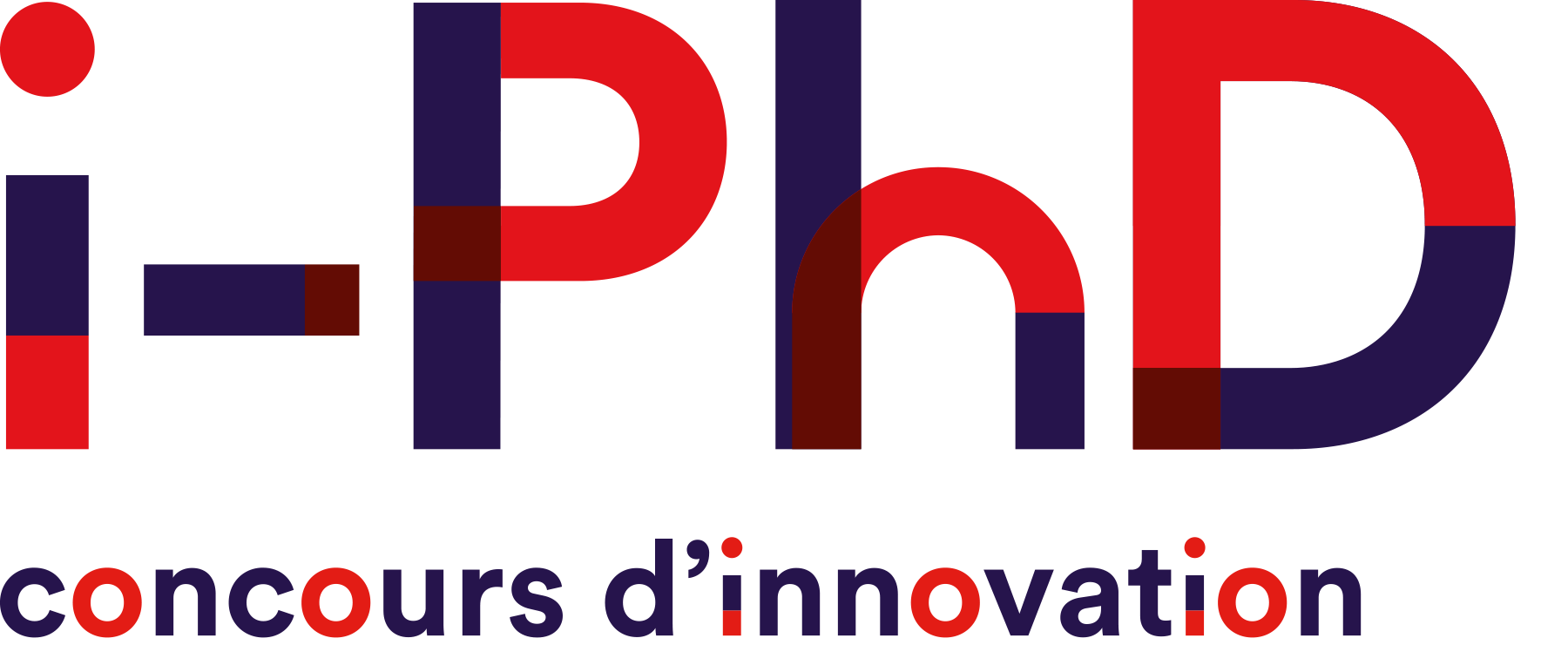 Dossier de cANDIDATUREPour remplir ce dossier, il est demandé au jeune Docteur, porteur du projet, d’y associer un laboratoire de Recherche Publique, que ce laboratoire soit issu d’une Structure de Transfert de Technologie (STT) ou d’un incubateur de la recherche publique. En cas de doute sur l’identification de cette STT, il sera possible au jeune Docteur de se rapprocher de l’équipe de Bpifrance (i-phd@bpifrance.fr) qui s’occupera de l’identification et la mise en relation des deux parties.Avant son dépôt par le candidat, le dossier de candidature devra être complété avec une lettre de parrainage d’une STT. Dans le cas où le projet est accompagné par un incubateur de la recherche publique et non par une STT, l’incubateur peut faire une lettre de recommandation mais le candidat devra impérativement compléter son dossier par une lettre de parrainage d’une STT. Si le candidat ne sait pas vers qui s’adresse pour recevoir une telle lettre de parrainage, il peut se rapprocher des équipes de Bpifrance qui le mettront en relation.Il est rappelé que le dépôt d'une candidature entraîne la reconnaissance et l'acceptation de toutes les clauses du règlement du concours par le candidat.Les projets doivent exclusivement être déposés sur la plateforme de dépôt de Bpifrance : https://www.demarches-simplifiees.fr/commencer/appel-a-candidature-concours-i-phdActeurs du projetPrésentation du porteur DE PROJET JEUNE DOCTEUR ET DE SON PROJET, Les documents suivants sont à déposer sur la plateforme de Bpifrance :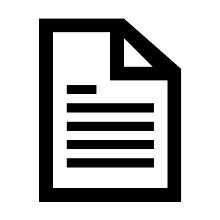 Joindre un CV (éventuellement les CV complémentaires de membres de l’équipe)Joindre la lettre de parrainage de la STT de rattachement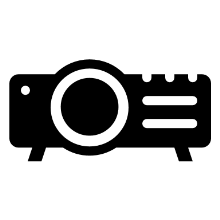 Joindre une vidéo de présentation de 1m30.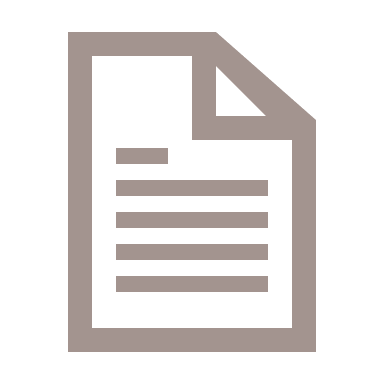 Joindre un document complémentaire de présentation du projet de maximum 5 pages (facultatif)Joindre la lettre de parrainage du laboratoire associée et / ou incubateur de la recherche publique 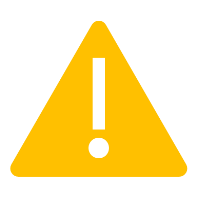 Joindre les documents d’identitéJustificatif du statut de « jeune Docteur » :pour les jeunes Docteurs : copie du diplôme de thèse ou du procès-verbal de soutenance,pour les doctorants : attestation provisoire de dépôt (signée par l’école doctorale ou via le portail ADUM) ou un certificat de scolarité (si pas d’attestation provisoire de dépôt),CNI, passeport ou titre de séjour en cours de validitéJustificatif de domicile de moins d'un an Fiche de synthèse du projetRésuméMotivation pour le concours i-PhDAjouter ce document complété et signé dans le formulaire de dépôt de candidature sur Démarches-Simplifiées.frNom du projetA renseigner par le porteur de projet et son laboratoireJeune DocteurJeune DocteurA renseigner par le porteur de projet et son laboratoireNomA renseigner par le porteur de projet et son laboratoirePrénomA renseigner par le porteur de projet et son laboratoireDate de naissanceA renseigner par le porteur de projet et son laboratoireNationalité A renseigner par le porteur de projet et son laboratoireAnnée d’obtention du doctorat (date prévisionnelle pour les doctorants)A renseigner par le porteur de projet et son laboratoireSujet de la thèseA renseigner par le porteur de projet et son laboratoireAdresse de messagerie électroniqueA renseigner par le porteur de projet et son laboratoireCoordonnées téléphoniquesA renseigner par le porteur de projet et son laboratoireLaboratoireLaboratoireA renseigner par le porteur de projet et son laboratoireNom du laboratoireA renseigner par le porteur de projet et son laboratoireCode laboratoire (ou code UMR)A renseigner par le porteur de projet et son laboratoireDirecteur du laboratoireA renseigner par le porteur de projet et son laboratoireTutellesA renseigner par le porteur de projet et son laboratoireAdresse du laboratoireA compléter par la STT associée au laboratoireStructure de Transfert de Technologie (STT)Structure de Transfert de Technologie (STT)A compléter par la STT associée au laboratoireNom de la structureA compléter par la STT associée au laboratoireReprésentantA compléter par la STT associée au laboratoireAdresse mailA compléter par la STT associée au laboratoireCoordonnées téléphoniquesA compléter par la STT associée au laboratoireAdresse A compléter par l’Incubateur associéIncubateur de la recherche publiqueIncubateur de la recherche publiqueA compléter par l’Incubateur associéNom de la structureA compléter par l’Incubateur associéReprésentantA compléter par l’Incubateur associéAdresse mailA compléter par l’Incubateur associéCoordonnées téléphoniquesA compléter par l’Incubateur associéAdresse Date :Signature du jeune Docteur Date :Signature du Directeur de laboratoire (et cachet)Date : Signature du Représentant de la Structure de Transfert de TechnologieOptionnelDate :Signature du Représentant de l’incubateur de la recherche publiqueRésumé du projet (5 lignes max en français) – NON CONFIDENTIEL…Project summary (5 lines in English) – NON CONFIDENTIAL…Type d’innovation(Indiquez le choix qui qualifie le mieux votre projet par une croix)Domaine visé(Indiquez le choix qui qualifie le mieux votre projet par une croix)Avantage technologique / facteur différenciant(Forces/faiblesses en comparaison des différentes options technologiques, état de l’art académique et industriel pour la technologie, gains attendus par la nouvelle technologie)Marchés visés / potentiels de valorisation(Première indication des marchés cibles, principaux concurrents et avantages concurrentiels attendus, nouveaux marchés, nouveaux usages)Maturité technologique(Niveau  de TRL / premiers résultats, savoir-faire et méthodes, mise en place de protection de la Propriété Intellectuelle : Marques, Brevets / Logiciels / Savoir-Faire…)Ecoresponsabilité Motivation et réflexion sur les aspects environnementaux du projet (points d'attention sur les impacts négatifs à réduire, et les impacts positifs à développer)Validations techniques et marché pour les 12 prochains mois(Verrous qu’il convient de lever, avancées attendues par une maturation, plan d’action prévu pour les prochains mois en termes de jalons et résultats/livrables)Principales motivations pour une aventure entrepreneuriale( une demi page maximum )Avantages attendus en tant que lauréat du concours( une demi page maximum )